ผู้ที่ประสงค์ทำวิจัย จัดทำหนังสือนำส่งจากหน่วยงานต้นสังกัดของผู้วิจัยหลัก เรื่อง ขอส่งโครงการวิจัยเพื่อขอรับการพิจารณาจริยธรรมการวิจัยในมนุษย์เรียน ประธานคณะกรรมการจริยธรรมการวิจัยในมนุษย์ สำนักงานสาธารณสุขจังหวัดปราจีนบุรีพร้อมเอกสาร1. แบบยื่นขอรับการพิจารณาจริยธรรมการวิจัยในมนุษย์ (แบบ AF 02-01) สำหรับกรอกข้อมูลเสนอครั้งแรก และเอกสารแนบ ตามรายการและจำนวนที่กำหนด (หากมีเพิ่มเติมจากรายการ ให้ระบุ)2. แบบฟอร์มการประเมินโดยผู้วิจัย  (Self-Assessment Form)3. เอกสารข้อมูลคำอธิบายสำหรับผู้รับการวิจัย (Information sheet for research participant)4. เอกสารแสดงความยินยอมเข้าร่วมในโครงการวิจัย (Informed Consent Form)5. โครงการวิจัยฉบับเต็ม (Full Protocol)6. ประวัติผู้วิจัยทุกคน7. แบบสอบถาม แบบสัมภาษณ์ หรือแบบเก็บข้อมูล บันทึกข้อมูล (Questionnaire/Interview form/CRF) ที่จะนำมาใช้ทั้งหมดในโครงการวิจัย8. แบบแสดง COI และทุนวิจัย (Conflict of interest and funding form)9. งบประมาณ (Budget) รายละเอียดงบประมาณและแหล่งทุน10. โครงการวิจัยฉบับย่อ ความยาวไม่ควรเกิน 5 หน้ากระดาษ A411. เอกสารอื่นๆ (ถ้ามี) ได้แก่ - เอกสารหรือวัสดุที่ใช้ในวิธีการรับอาสาสมัคร (ผู้ที่ตกลงเข้าร่วมการวิจัย) เช่น ใบประกาศรับสมัครฯ- เอกสารคู่มือผู้วิจัย (Investigator Brochure)- หนังสือแสดงความยินยอม หรืออนุญาตของหน่วยงานที่ทำการวิจัย- เอกสารอนุมัติโครงร่างวิทยานิพนธ์จากคณะกรรมการวิทยานิพนธ์/อาจารย์ที่ปรึกษา- ใบรับรอง/เห็นชอบ/รายงานผลการพิจารณาจากคณะกรรมการพิจารณา จริยธรรมการวิจัยเกี่ยวกับมนุษย์ (Research Ethics Committee : REC) ที่อื่น12. เอกสารข้างต้นในรูปอิเล็กทรอนิกส์ยกเว้น  แบบรายงานความก้าวหน้าโครงการวิจัย (แบบ AF 01-13) ส่งเมื่อรายงานความก้าวหน้าและขอขยายเวลาการวิจัยหากเกิน 1 ปี และแบบรายงานโครงการวิจัยเสร็จสมบูรณ์ (แบบ AF 01-14) ส่งเมื่อเสร็จสิ้นพร้อมรายงานการวิจัยฉบับสมบูรณ์ 1 ชุดการเสนอโครงการวิจัยเพื่อรับการพิจารณาจากคณะกรรมการจริยธรรมการวิจัยเกี่ยวกับมนุษย์สำนักงานสาธารณสุขจังหวัดปราจีนบุรี(เริ่ม ตุลาคม 2563)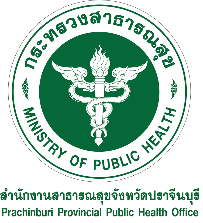 